№1 хаттамаАстана қ.                                                                         " 20 " ақпан 2023 ж.Мәңгілік Ел Көшесі 8/2Конференц-зал №300 кабДәрістің ұзақтығы-40 минут.Дәріскер –Бижкенов Т. С.Қызметкерлер саны 14 адам1.Қазақстан Республикасы Білім Министрлігінің "Дарын" РҒПО РМҚК қызметкерлерін сыбайлас жемқорлыққа қарсы саясатпен, 2022-2026 жылдарға арналған сыбайлас жемқорлыққа қарсы саясат тұжырымдамасымен, сыбайлас жемқорлыққа қарсы іс-қимыл шаралары жүйесімен және реформаларымен таныстыру.2. Қызметкерлерді 2023 жылғы 3 қаңтардан бастап күшіне енген Сыбайлас жемқорлыққа қарсы реформалардың төртінші пакетімен таныстыру:    1) шығыстар мен кірістердің сәйкестігіне бақылау енгізіледі;     2) Сыбайлас жемқорлық фактілері туралы хабарлаған адамдарды қорғау жүйесін қалыптастыруға бағытталған түзетулер;    3) жұмыс беруші кандидатқа қатысты сыбайлас жемқорлық қылмыс жасағаны туралы мәліметтерді өзі талап етуге тиіс;    4) сыбайлас жемқорлық қылмыстардың тізбесі аса ірі мөлшерде ұрлық пен алаяқтықпен толықтырылған;    5) Сыбайлас жемқорлыққа қарсы комплаенс-қызметтердің қызметін жетілдіру жөніндегі түзетулер.3. Сондай-ақ, қызметкерлерде сыбайлас жемқорлыққа қарсы күрес туралы заң қашан шығарылды, егер сыбайлас жемқорлық фактісі анықталса, қайда жүгіну керек деген сұрақтар болды.4. қызметкерлер сыбайлас жемқорлыққа қарсы заңның бұзылуының жауапкершілігі туралы да хабардар болды.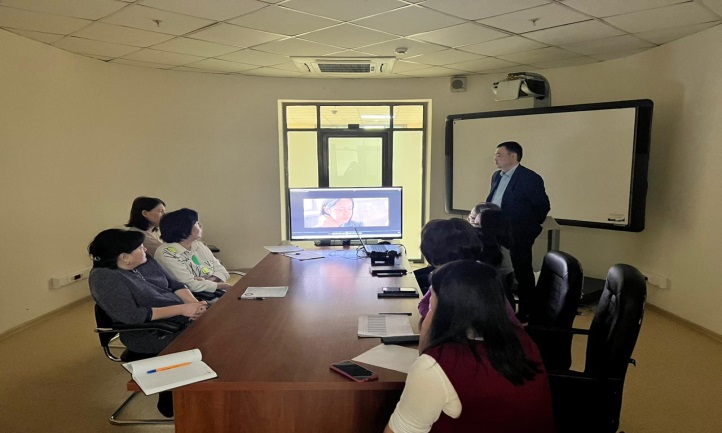 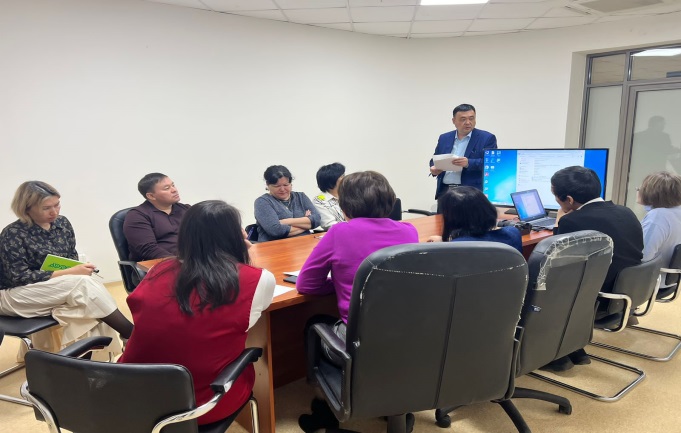 